<<Արեգունի>> սոցիալական զարգացման   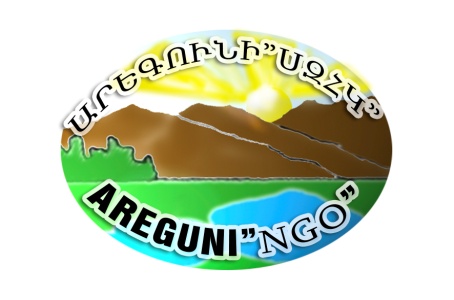       հասարակական կազմակերպություն                 Non - Governmental Organization                  of social  development <<Areguni>>ՀՀ   Գեղարքունիքի մարզ                                                                                                                                                                          Armenia,    Ք. Ճամբարակ Տ. Մեծի 15/22                                                                                                                                                           Chambarak T/Mec- 15/22Էլ. փոստ  areguni-2@ mail.ru                                                                                                                                                          e-mail  areguni-2@ mail.ruՀեռ. 0265 2 37 89, 6 12 09	                                                                                                                                                         Ph. 0265 2 37 89, 6 12 09        091 777 308                                                                                                                                                                                             091 777 308                                  <<Խոսենք  տիկնիկների  միջոցով>>-2  ծրագրի  իրականացման  գործողությունների                                                նկարագիր      Ծրագրի մեկնարկի առաջին  օրը  <<Բնապահպանական  կրթություն >>Սեմինար –    ներկայացման  մշակման և  տիկնիկային  բեմադրության  պատրաստման   համար   կնքվեց   պայմանագիր    սցենարիստ՝ Գայանե խաչատրյանի(անձ.AN0671815.042,հեռ.091-777-308)  և  բեմադրող –ռեժիսյոր-տիկնիկագործ- երաժիշտ Արթուր Սարգսյանի(անձ.4. AM0909838 հեռ.091-1417-47)  հետ:     Պայմանագիր  կնքվեց  ավտովարորդ-սեփականատեր Բագրատ Սարգսյանի(անձ.AF0332228,հեռ. 095-00-53-76)   հետ ,ծրագրով նախատեսված  Ճամբարակի տարածաշրջանի   ութ համայնքների դպրոցներ  ծրագրի  ղեկավարի,  ստեղծագործական խմբի և  թատրոնի  տեղափոխության համար:    Տարածաշրջանի կրթության բաժնի տեսուչի , դպրոցների տնօրենների և ավտովարորդի հետ համաձնեցվեց  ժամանակացույցը և հաստատվեց: Դպրոցներում փակցվեց ներկայացման ազդարարագրեր:       Հ. Թումանյանի  <<Անխելք  մարդը>> հեքիաթի  հենքի վրա գրվեց    ( Օրհուսի   կոնվենցիաիայով ամրագրված առողջ շրջակա միջավայր ունենալու  իրավունքի,  և     ՀՀ սահմանադրությամբ  ամրագրված ՝ հոդված 33.2. Յուրաքանչյուր  ոք իրավունք ունի ապրելու  իր առողջությանը  և  բարեկեցությանը նպաստող  շրջակա միջավայրում, պարտավոր է անձամբ և այլոց   հետ համատեղ  պահպանել և բարելավել շրջակա միջավայրը : ) սեմինարի  սցենարը :      Ծրագրի  մեկնարկի եկրորդ շաբաթում  սկսվեց դերասանական խմբի հետ բեմադրության աշխատանքները: Երգիչ-տիկնիկավար -դերասաններ  ընտրվեցին Ճամբարակի թիվ1,թիվ3 և ավագ դպրոցներից , թվով վեց աշակերտներ:  Պատրաստվեց  բեմադրության  վեց  տիկնիկներ՝ 1. Անխելք  տղան, 2.մայրը, 3.չոր ծառը,4.աղջիկը,5. գայլը , 6. Աստվածը: Կտավի  վրա պատրաստվեց երեք   ետնանկար-տեսարան: Դրվեց ներկայացում – սեմինարը.01,04.2016թ   Ճամբարակի թիվ 4 դպրոցում : Ներկայացումը  դիրեցին    42 աշակերտները՝  և 11 մանկավարժներ: 05.04.2016թ՝  գյուղՎահանի   միջնակարգ  դպրոցում:   ներկա էին 114աշակերտներ և ութ մանկավարժ:07,04,2016թ .՝  Թթուջրի    միջ.  դպրոցում: Մասնակցեցին   65 աշակերտներ և   8 մանկավարժ:12,04.2016թ. Մարտունիի  գյուղապետարանի մշակույթի տան դահլիճում, Մարտունիի և  Գետիկի      դպրոցների(տեղափոխությունը  միկրոավտոբուսով կատարվեց  մեր միջոցով)  համար: Մասնակցեցին  95    աշակերտներ և   տասութ մանկավարժներ:14,04.2016թ.  դրվեց   Այգուտ    գյուղի միջնակարգ  դպրոցում: Ներկա էին   129 աշակերտներ և   17  մանկավարժներ:19. 04. 2016թ .   դրվեց  Դպրաբակի միջ.  դպրոցում: Մասնակցում  էին  նաև Ձորավանք համայնքի աշակերտները(համայնքը դպրոց   չունի):  Ներկա էին    89   աշակերտներ , և   27  մանկավարժներ:Ծրագրի ղեկավար՝  Գայանե Խաչատրյան.    20.04 2016թ         